Факультет культури і мистецтвЛьвівського національного університету імені Івана Франка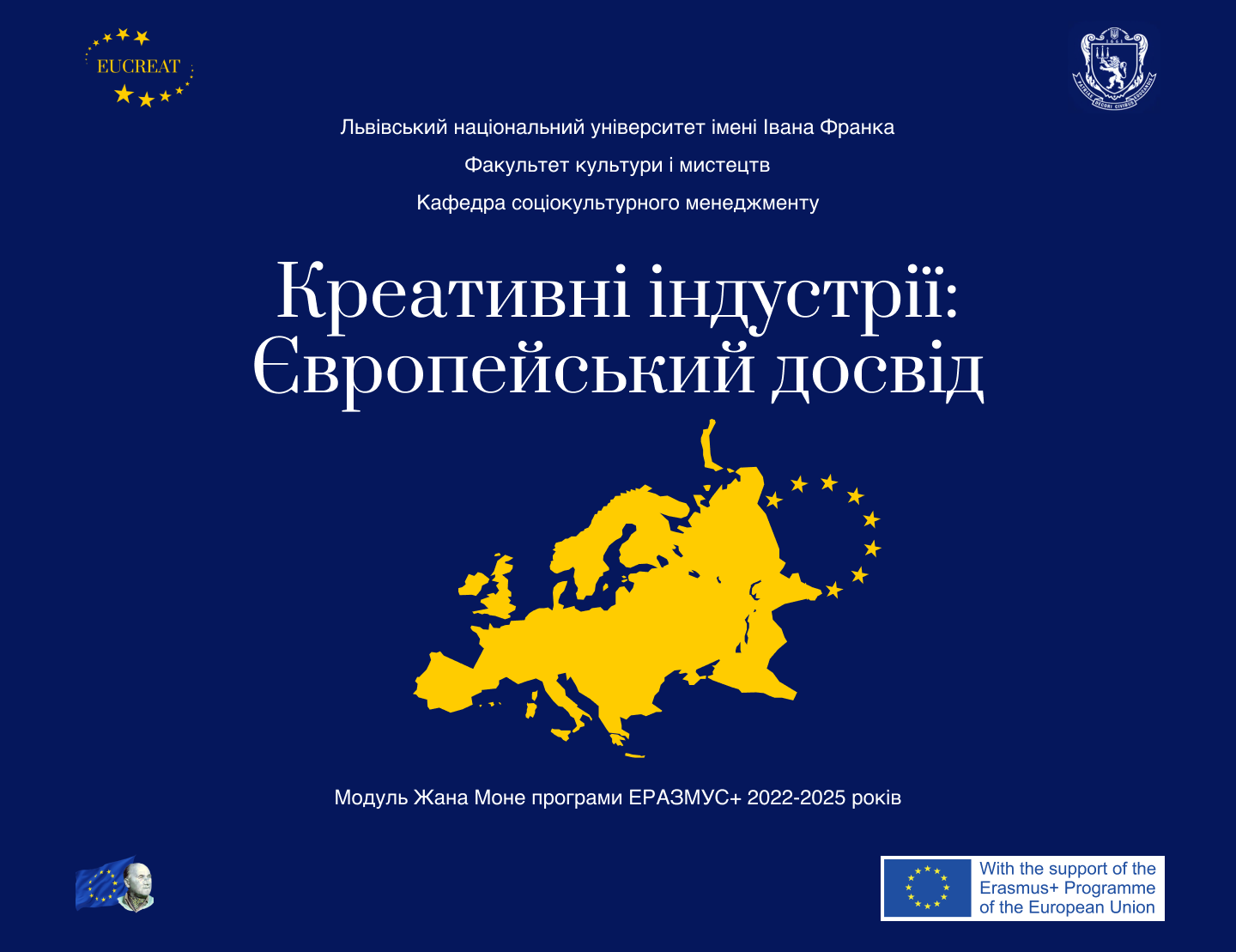 ПРОГРАМА І-шої ОСІННЬОЇ ШКОЛИ««КРЕАТИВНІ ІНДУСТРІЇ: ЄВРОПЕЙСЬКИЙ ДОСВІД»17-29 жовтня 2022 року   на платформі ZOOM https://us05web.zoom.us/j/6346631378?pwd=Mm5SZmQ4amlmWVVUU1o4SW44bGpvdz09осіння школа проводиться в рамках проєкту, який  реалізується за підтримки Європейського Союзу в рамках Модуля Жана Моне програми «Еразмус+»Понеділок, 17 жовтня 16:40-18:00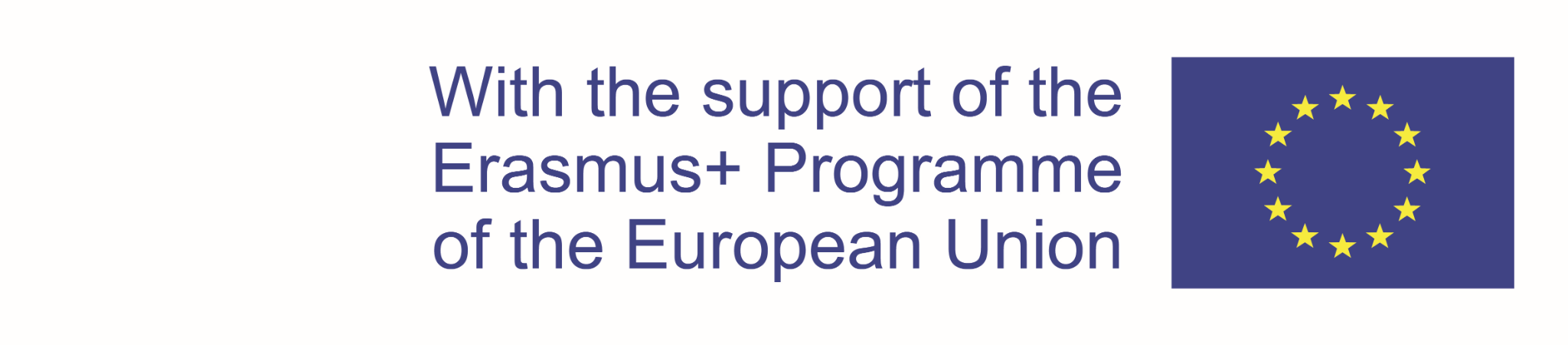 Лекція «Креативні індустрії як елемент стратегії постіндустріального розвитку Європи». Доктор економічних наук, професор, професор кафедри соціокультурного менеджменту ЛНУ імені Івана Франка Оксана Гнаткович.ПерерваВідеолекція «Ідеї, що змінюють світ».  Засновниця та креативна директорка Vandog Agency Ірина Метньова. Доктор економічних наук, професор, професор кафедри соціокультурного менеджменту ЛНУ імені Івана Франка Оксана Гнаткович.Вівторок, 18 жовтня15:05-16:25Лекція «Використання досвіду ЄС у сучасних тенденціях розвитку креативного сектора України». Кандидат економічних наук, доцент, доцент кафедри фінансового менеджменту ЛНУ імені Івана Франка  Софія Смолінська. Доктор економічних наук, професор, професор кафедри соціокультурного менеджменту ЛНУ імені Івана Франка Оксана Гнаткович.16:25-16:40Перерва16:40-18:00Кейс «Креативні проекти, як результат  взаємодії економіки, культури і суспільства». Кандидат економічних наук, доцент, доцент кафедри фінансового менеджменту ЛНУ імені Івана Франка  Софія Смолінська. Доктор економічних наук, професор, професор кафедри соціокультурного менеджменту ЛНУ імені Івана Франка Оксана Гнаткович.Середа,19 жовтня 15:05-16:25Лекція «Інноваційність та спадковість у музиці». Старший викладач кафедри музикознавства та хорового мистецтва ЛНУ імені Івана Франка Ольга Кушніренко. Доктор економічних наук, професор, професор кафедри соціокультурного менеджменту ЛНУ імені Івана Франка Оксана Гнаткович.16:25-16:40Перерва16:40-18:00Презентація музичних творів, у яких прослідковується спадковість попередників (зокрема етнічні мотиви).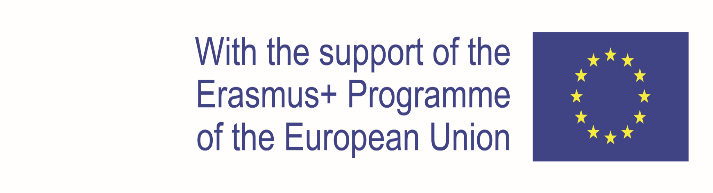 Старший викладач кафедри музикознавства та хорового мистецтва ЛНУ імені Івана Франка Ольга Кушніренко. Обговорення. Доктор економічних наук, професор, професор кафедри соціокультурного менеджменту ЛНУ імені Івана Франка Оксана Гнаткович.Четвер, 20 жовтня15:05-16:25Лекція «Створення ревіталізованих зон розвитку секторів креативних індустрій».  Кандидат економічних наук, доцент, доцент кафедри фінансового менеджменту ЛНУ імені Івана Франка  Ольга Сич. Доктор економічних наук, професор, професор кафедри соціокультурного менеджменту ЛНУ імені Івана Франка Оксана Гнаткович.16:25-16:40Перерва16:40-18:00Семінар-практикум «Як створити ревіталізований простір».  Кандидат економічних наук, доцент, доцент кафедри фінансового менеджменту ЛНУ імені Івана Франка  Ольга Сич. Доктор економічних наук, професор, професор кафедри соціокультурного менеджменту ЛНУ імені Івана Франка Оксана Гнаткович.П’ятниця, 21 жовтня15:05-16:25Лекція «Масштабна переоцінка індустрії моди». Доктор історичних наук, доцент, завідувач кафедри соціокультурного менеджменту ЛНУ імені Івана Франка  Людмила  Белінська. Доктор економічних наук, професор, професор кафедри соціокультурного менеджменту ЛНУ імені Івана Франка Оксана Гнаткович.16:25-16:40Перерва 16:40-18:00Тренінг «Як обрати власний кольоротип».  Доктор історичних наук, доцент, завідувач кафедри соціокультурного менеджменту ЛНУ імені Івана Франка  Людмила  Белінська. Доктор економічних наук, професор, професор кафедри соціокультурного менеджменту ЛНУ імені Івана Франка Оксана Гнаткович.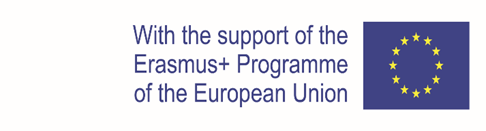 Понеділок,24 жовтня15:05-16:25Лекція «Нові можливості розвитку культурної спадщини». Кандидат історичних наук, доцент, доцент кафедри соціокультурного менеджменту ЛНУ імені Івана Франка Наталія Данилиха. Доктор економічних наук, професор, професор кафедри соціокультурного менеджменту ЛНУ імені Івана Франка Оксана Гнаткович.16:25-16:40Перерва 16:40-18:00Четвер,27 жовтняП’ятниця,28 жовтняВоркшоп «Практичні щляхи і пропозиції щодо збереження використання культурної спадщини України (на матеріалах довоєнного періоду)».      Кандидат історичних наук, доцент, доцент кафедри соціокультурного менеджменту ЛНУ імені Івана Франка  Наталія Данилиха. Доктор економічних наук, професор, професор кафедри соціокультурного менеджменту ЛНУ імені Івана Франка Оксана Гнаткович.Лекція  «Образотворче мистецтво як феномен постіндустріальної епохи». Доктор історичних наук, професор, професор кафедри художнього дерева Львівської національної академії мистецтв Роман Яців. Доктор економічних наук, професор, професор кафедри соціокультурного менеджменту ЛНУ імені Івана Франка Оксана Гнаткович.ПерерваВіртуальна екскурсія у супроводі гіда музеями Європи.Лекція «Європейський досвід розвитку комп'ютерного та аудіо-візуального сектора». Старший викладач кафедри музикознавства та хорового мистецтва ЛНУ імені Івана Франка Ольга Кушніренко. Доктор економічних наук, професор, професор кафедри соціокультурного менеджменту ЛНУ імені Івана Франка Оксана Гнаткович.ПерерваПрезентація з подальшим обговоренням «Європейські практики  дослідження різноманітних аспектів медіа-трансформацій».  Старший викладач кафедри музикознавства та хорового мистецтва ЛНУ імені Івана Франка Ольга Кушніренко.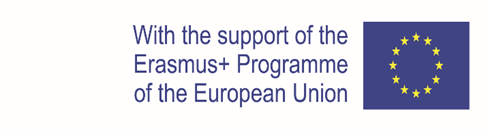 Доктор економічних наук, професор, професор кафедри соціокультурного менеджменту ЛНУ імені Івана Франка Оксана Гнаткович.Лекція «Перформативні види мистецтва». Доктор мистецтвознавства, доцент, декан факультету культури і мистецтв Майя Гарбузюк. Доктор економічних наук, професор, професор кафедри соціокультурного менеджменту ЛНУ імені Івана Франка Оксана Гнаткович.ПерерваАналіз кейсу «Тематичні дослідження сучасних перформативних практик».   Доктор мистецтвознавства, доцент, декан факультету культури і мистецтв Майя Гарбузюк.  Доктор економічних наук, професор, професор кафедри соціокультурного менеджменту ЛНУ імені Івана Франка Оксана Гнаткович.Лекція  «Творчі індустрії – взаємодія економіки, культури і суспільства». Заступник директора Департаменту економічної політики ЛОДА, начальник управління регіонального розвитку Вадим Табакера. Доктор економічних наук, професор, професор кафедри соціокультурного менеджменту ЛНУ імені Івана Франка Оксана Гнаткович.ПерерваПідведення підсумків, анкетування, нагородження сертифікатами